１　図は，Ａ〜Ｅの基準をもとに植物を６種類のなかまに分けたものです。次の問いに答えなさい。⑴　図のBには，どのような基準があてはまりますか。に書きなさい。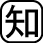 ⑵　図のCにあてはまる基準は複数あります。これらのうち，根，のの○で示されるをそれぞれ図示しなさい。⑶　校庭の草むしりをしていると，根がなかなかけず途中で太い根が切れてしまう植物と，土のかたまりとともに抜ける植物があります。土のかたまりとともに抜ける植物は，どのような形状の根でできていると考えられますか。簡潔に説明しなさい。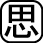 ２　カタバミという植物について観察を行ったところ，図のような特徴がありました。これらの特徴からカタバミを「～植物の～葉類の～花類」のように分類しなさい。１２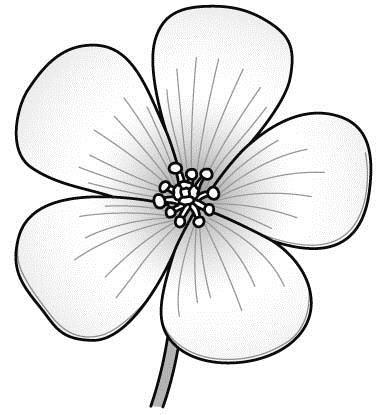 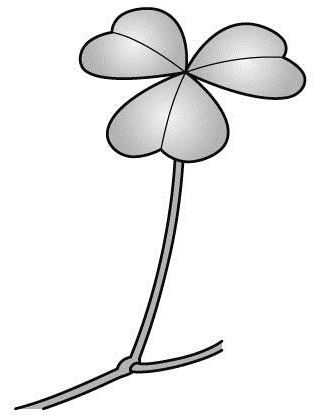 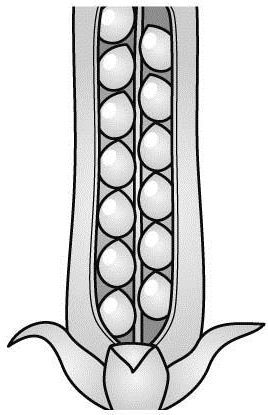 花弁はつながっていない葉は（葉脈は）がの中にある⑴⑵根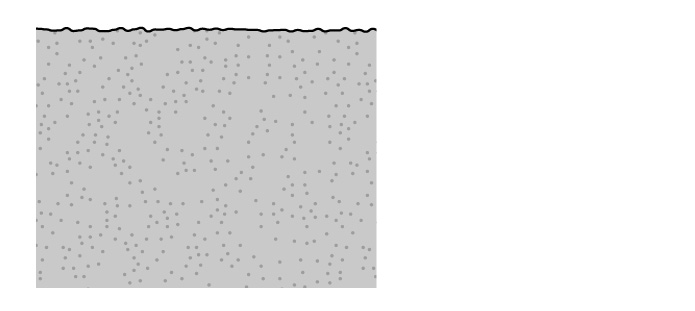 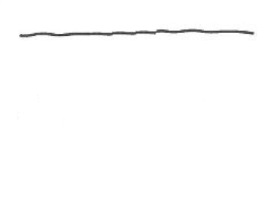 ⑵茎の維管束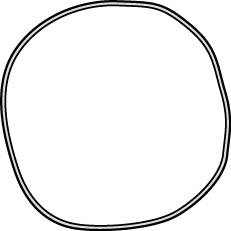 ⑶